Hobsons and PlanEvery year, Hobsons (the company where Mr. Weber works) 
collects donations so that we can build a school in a remote area that desperately needs one.
This year, we built a school in a small province of Rwanda called the Gatsibo District.  Within this district is an area called Ndamma and that is where we are building our school.We work with a local charity organization called PLAN to get the work done. The Children of Ndamma, Rwanda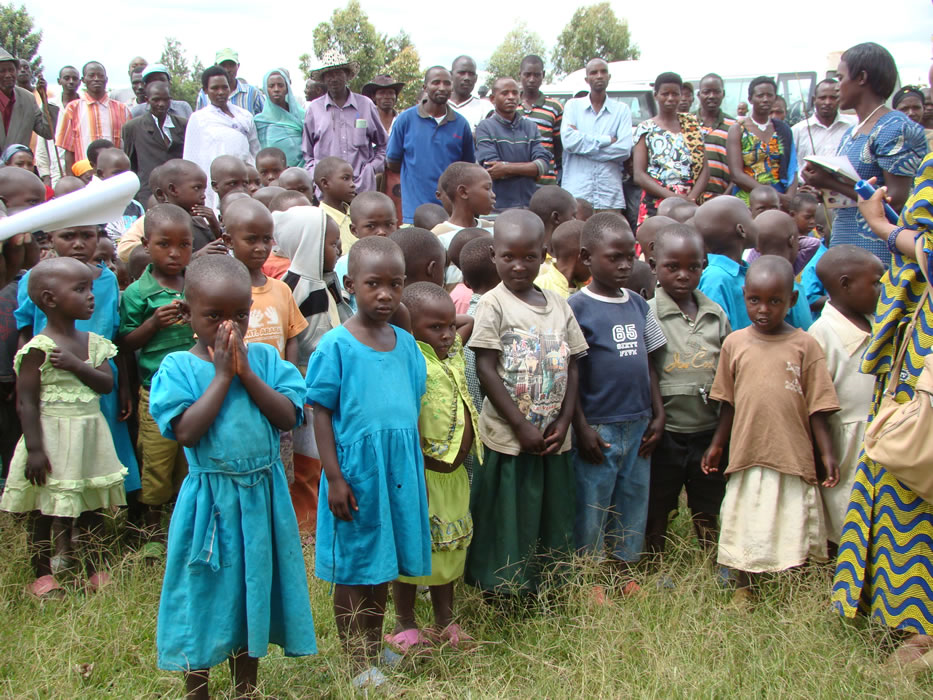 Workers making bricks for the school.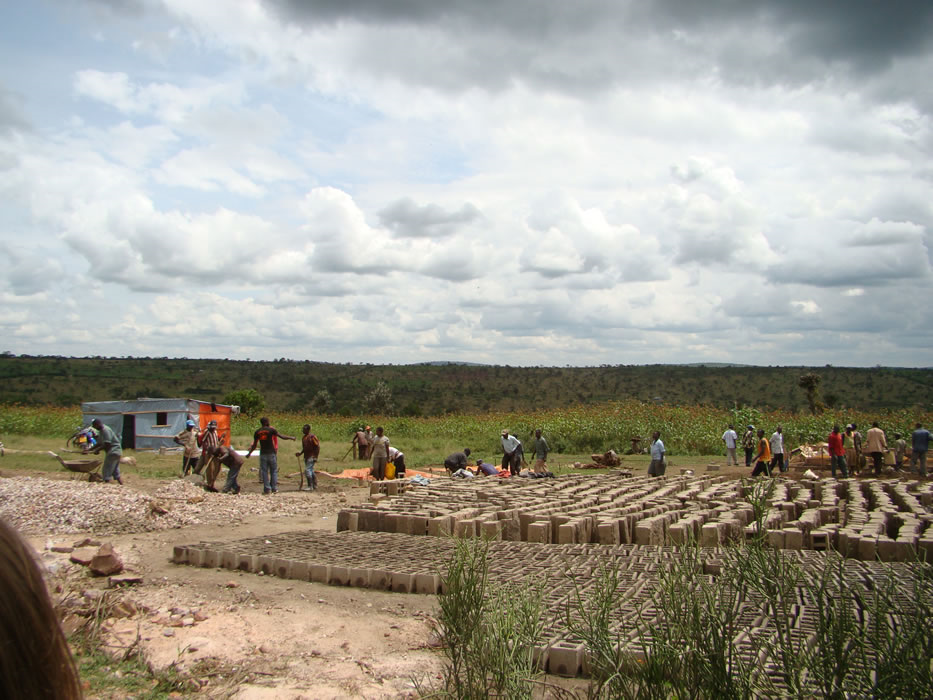 More Bricks...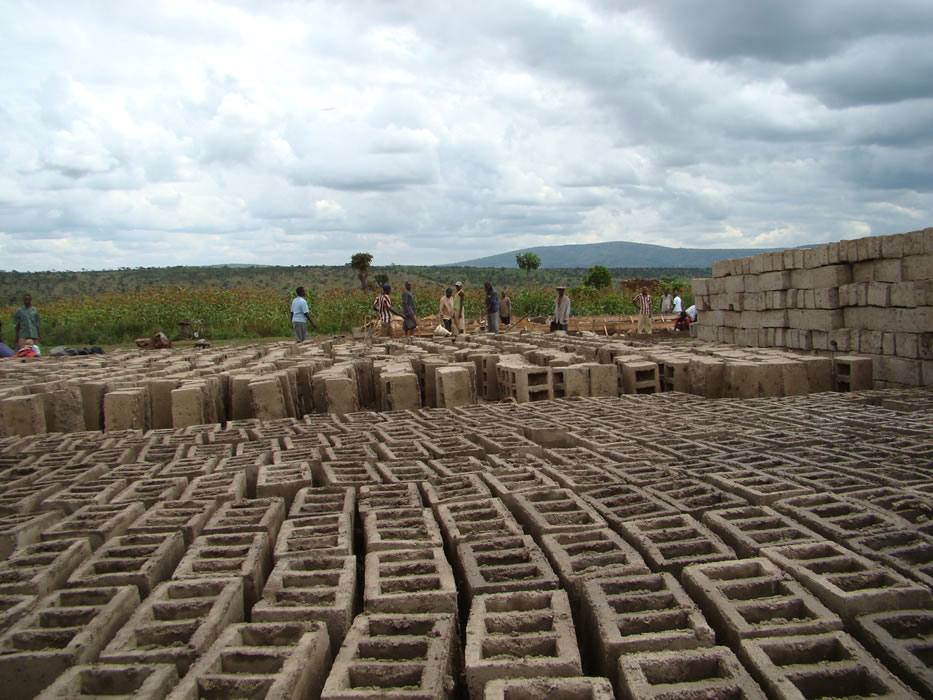 This is the foundation for the new school...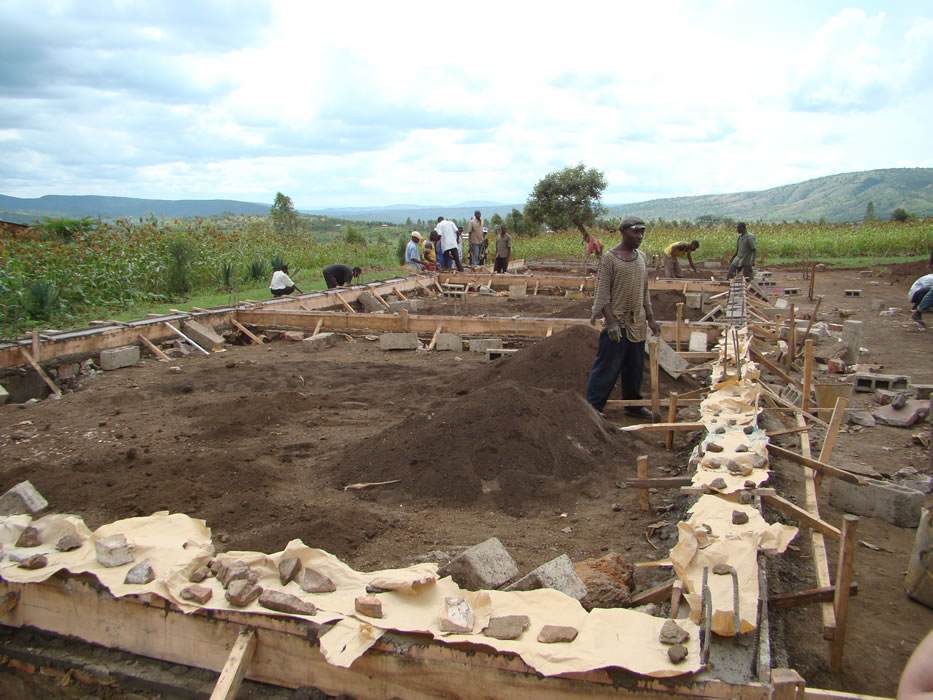 One of our employees lends a hand...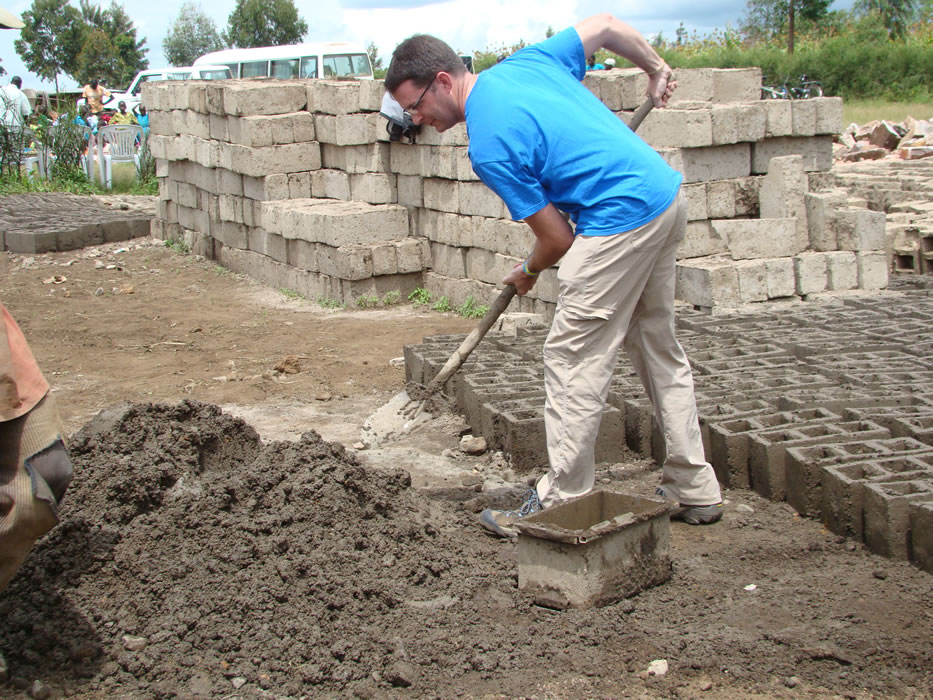 Students of the new school.While the school is being built, their classroom is under a shady tree.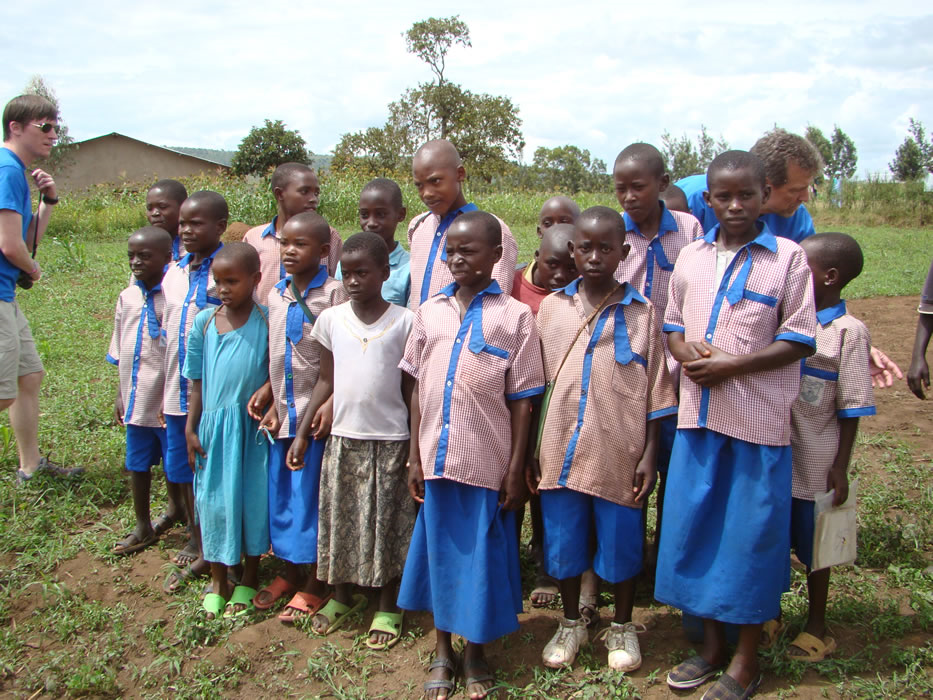 To celebrate the new school there was singing and dancing!
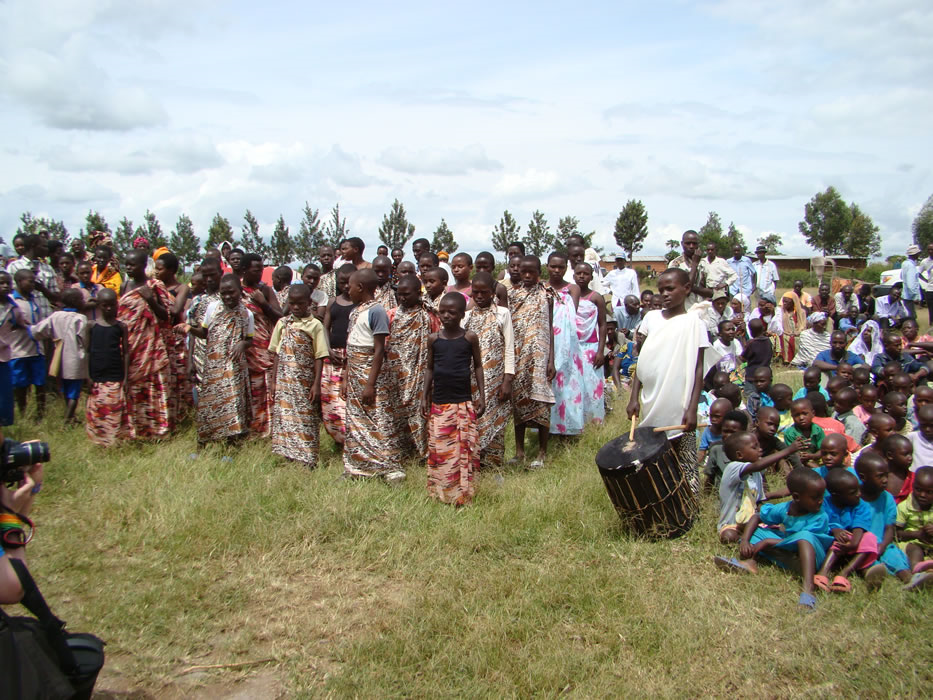 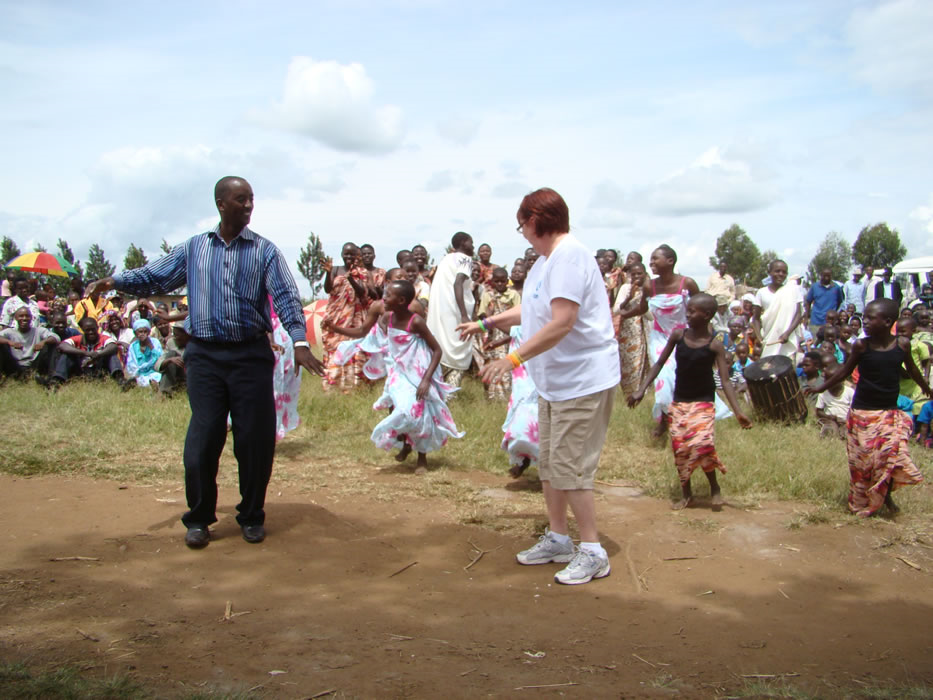 Rwandan kids, singing and dancing! (youtube video)http://www.youtube.com/watch?v=iEK-Ih1zjhE
Click to view.Akagera National Park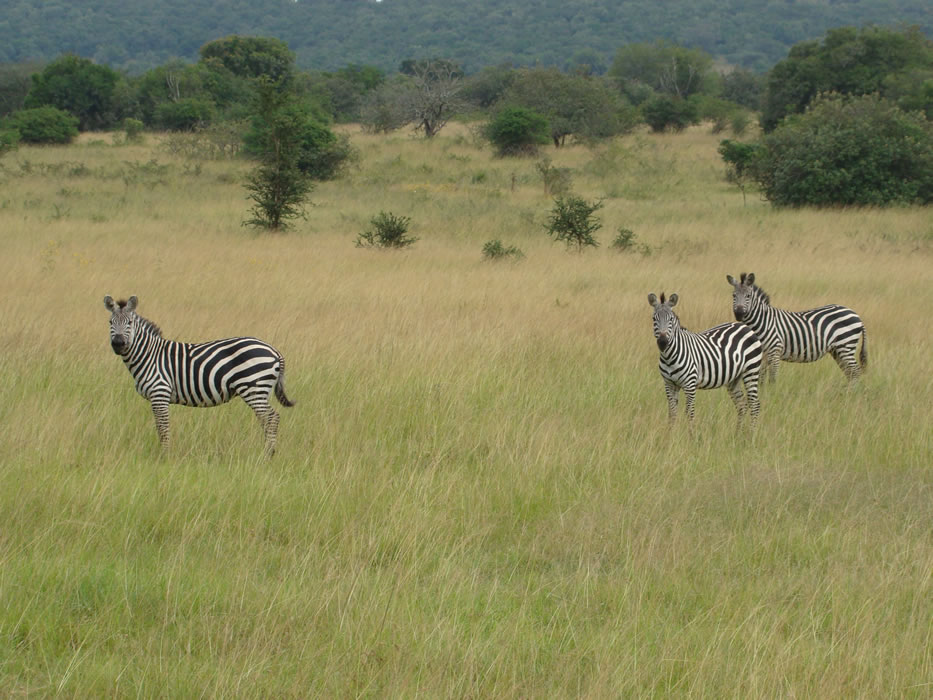 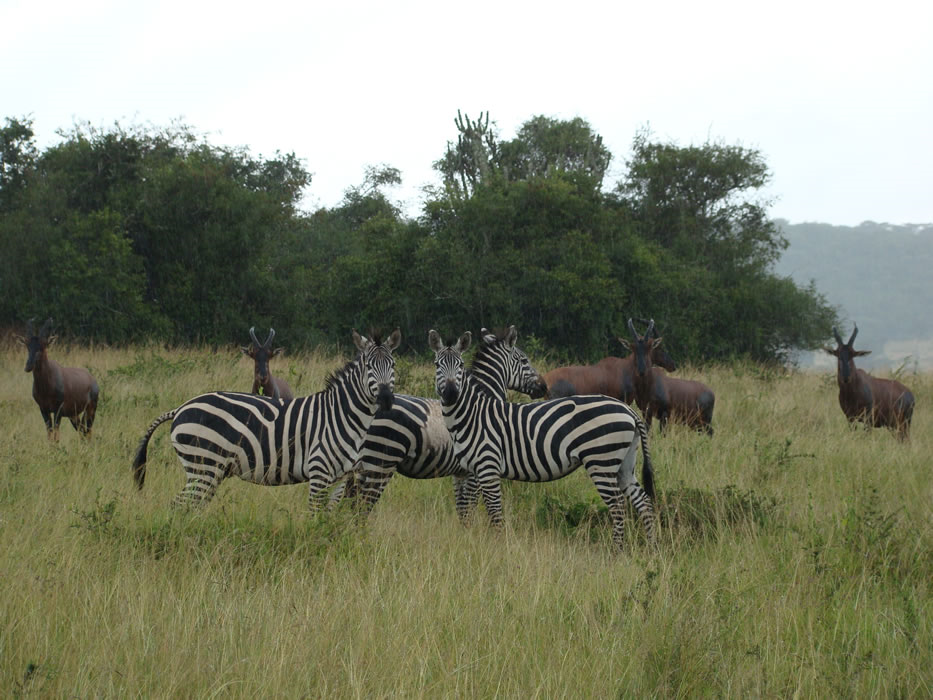 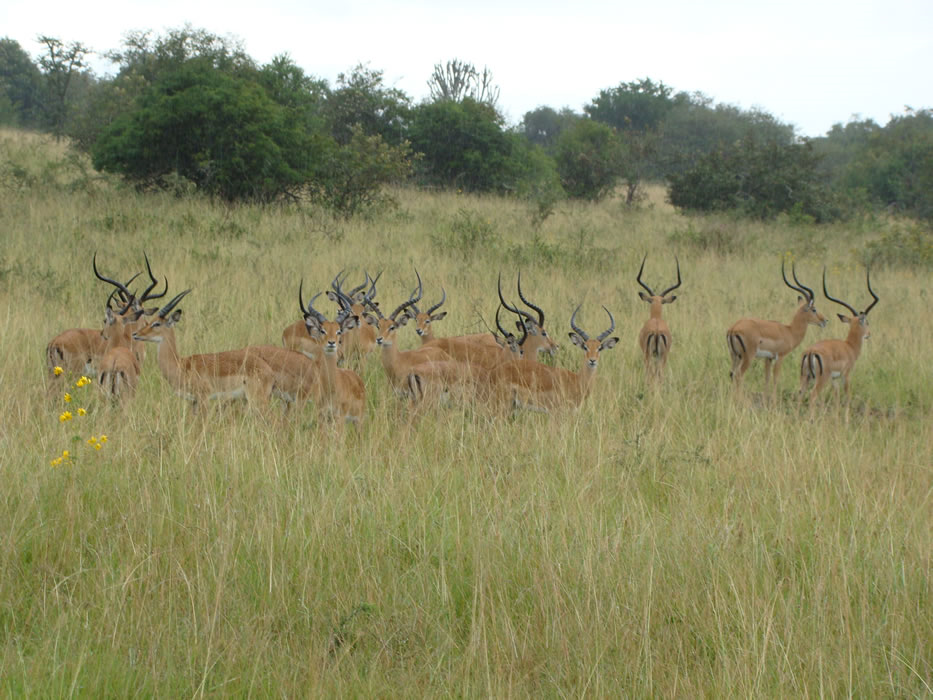 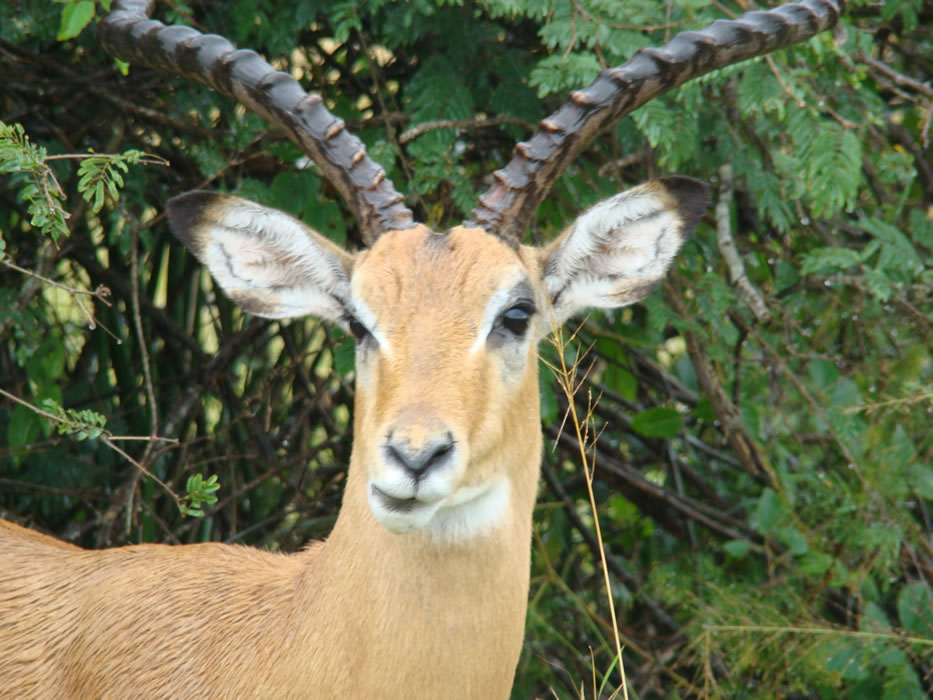 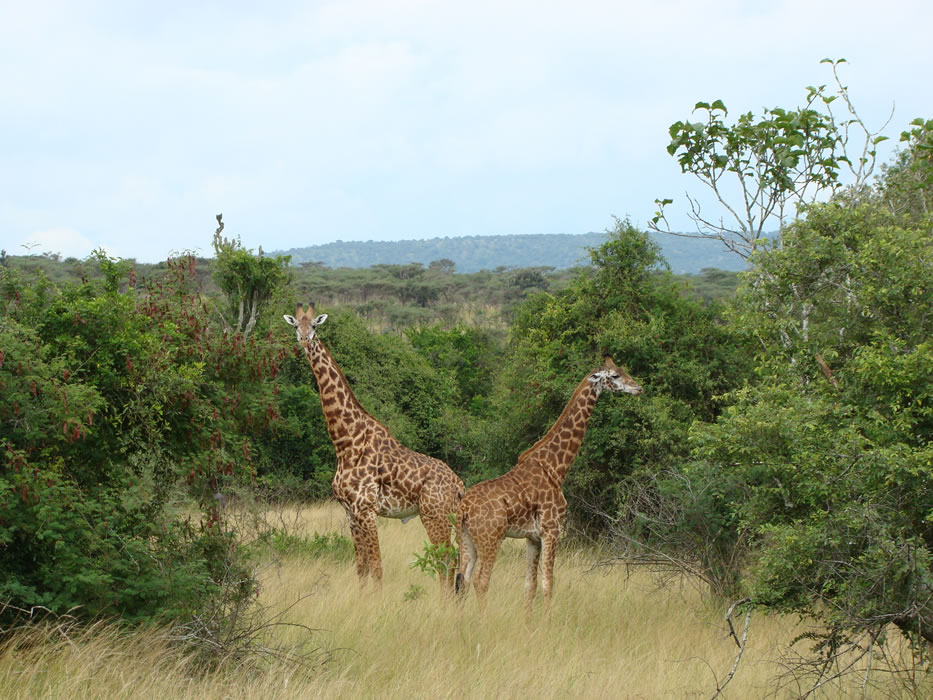 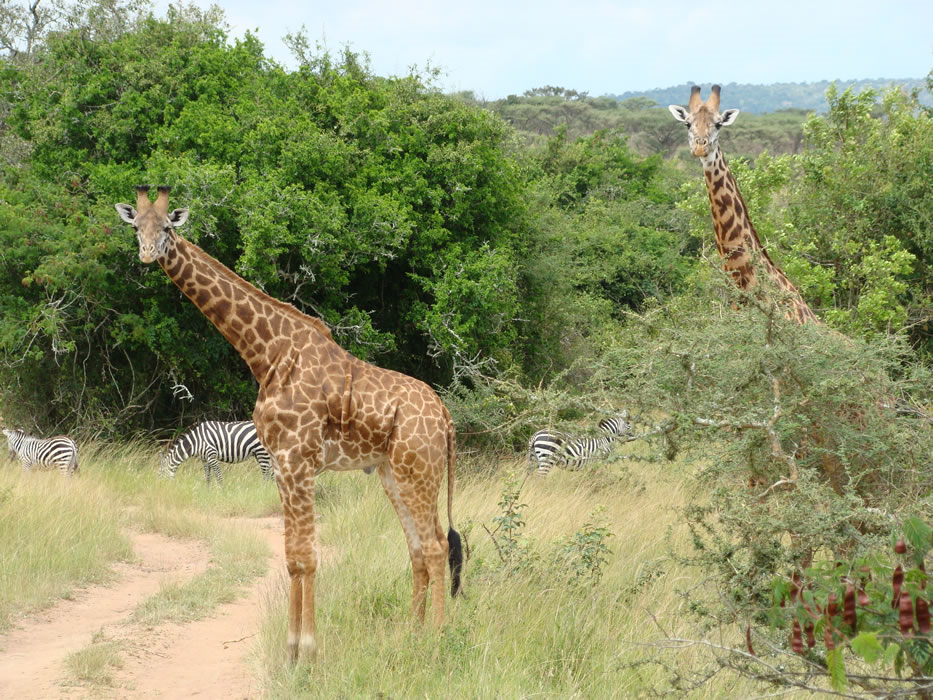 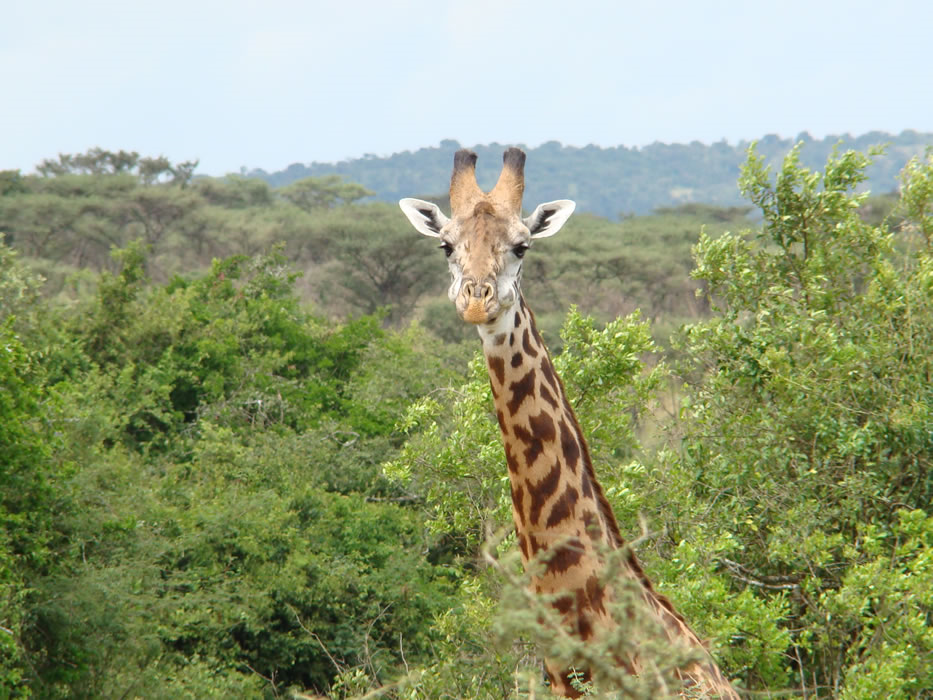 Gorilla Tracking in the Volcanoes National Park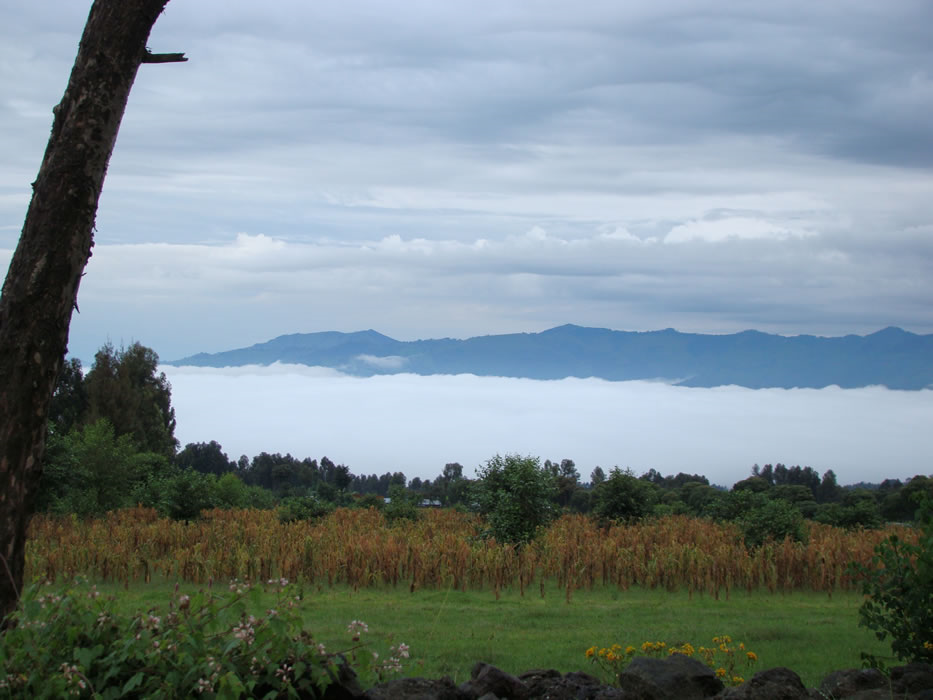 Hiking through a jungle is not easy...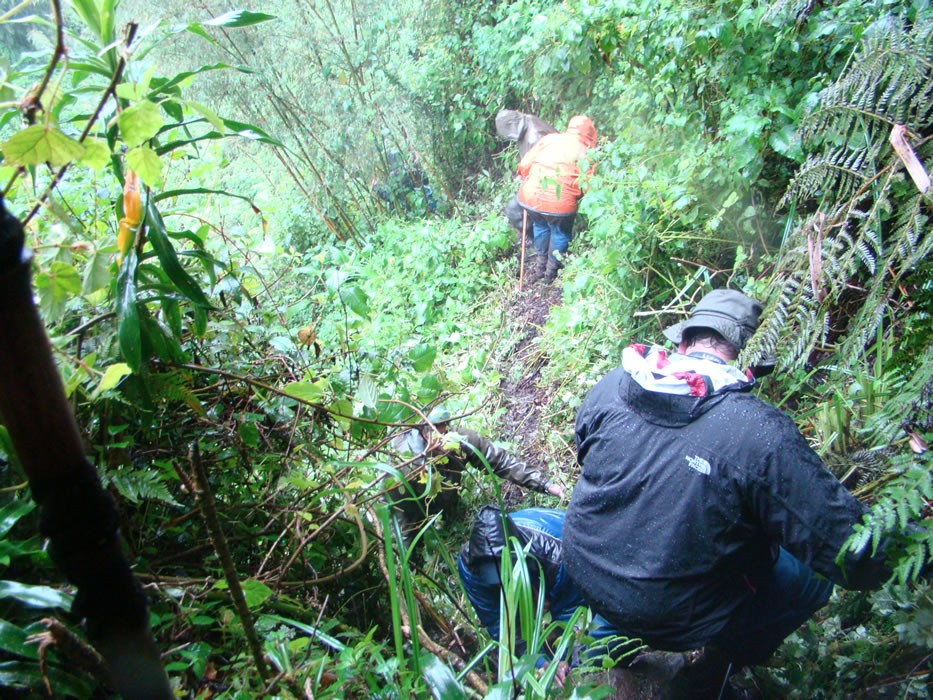 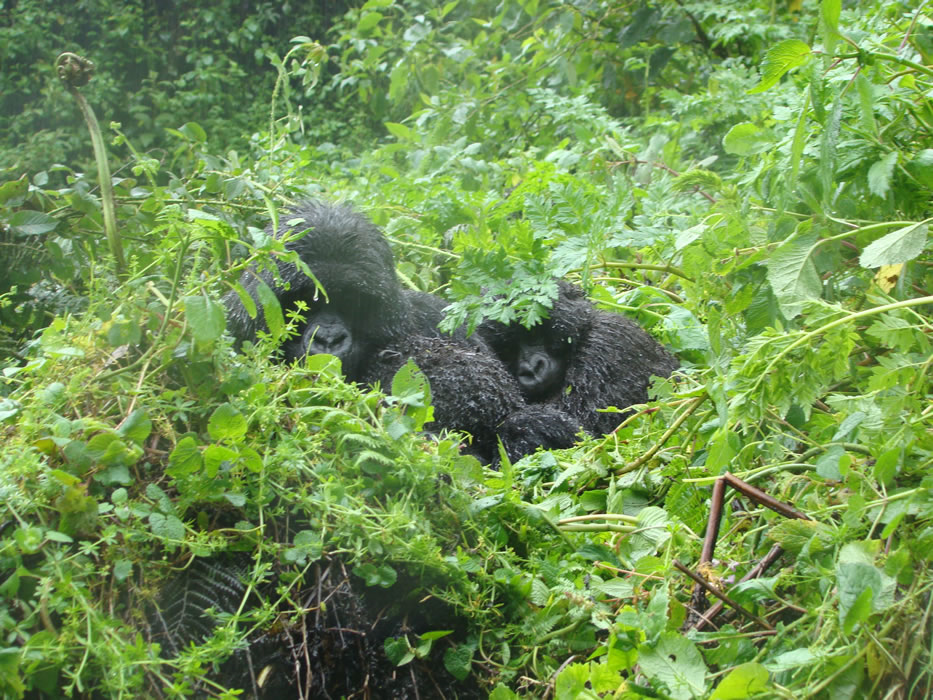 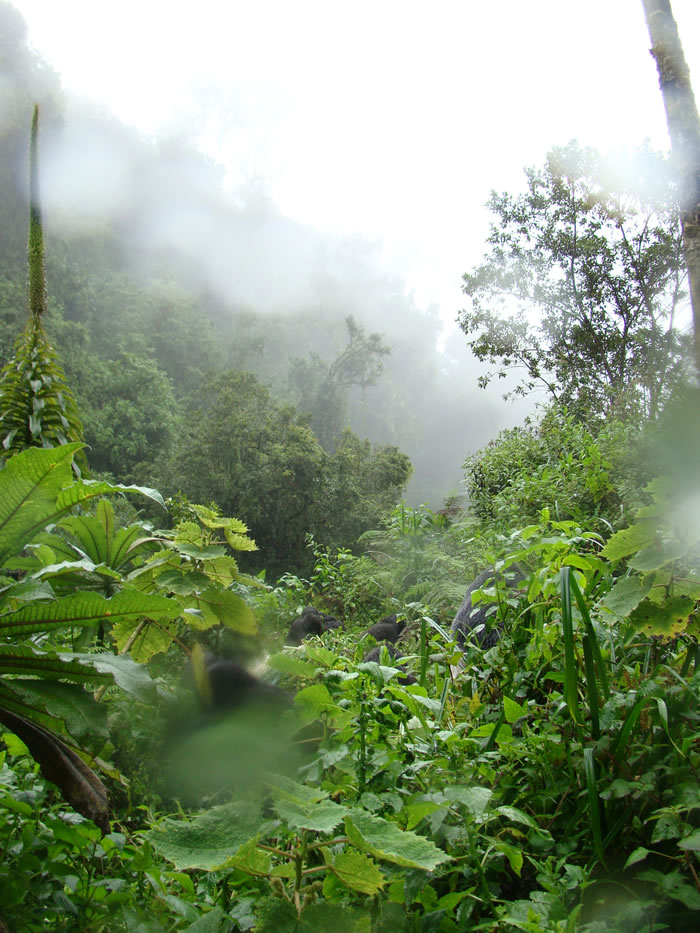 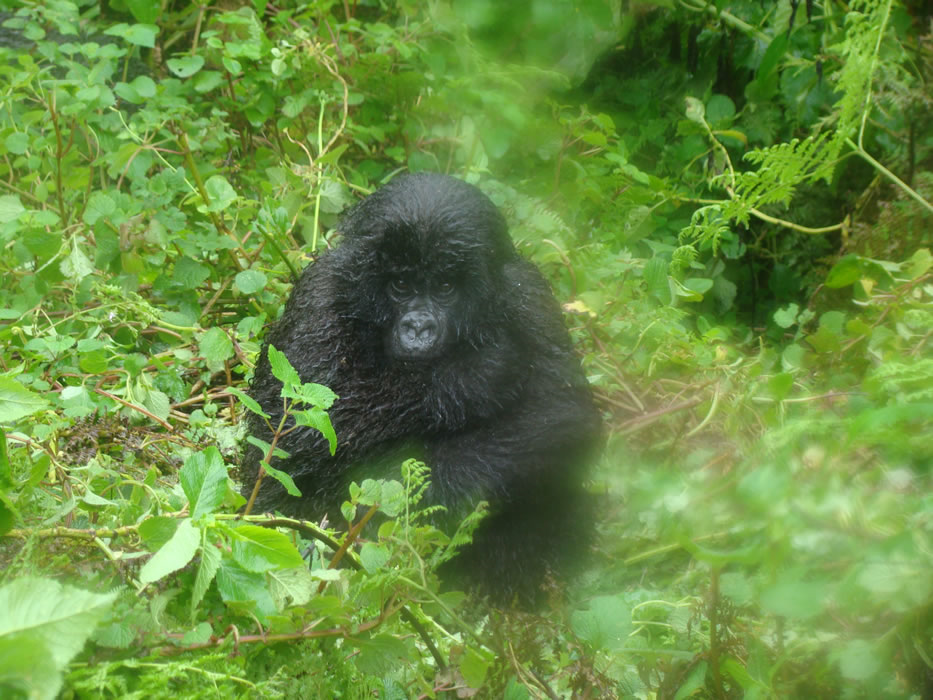 This is Agashya, the Silverback.  His name means 'Special'.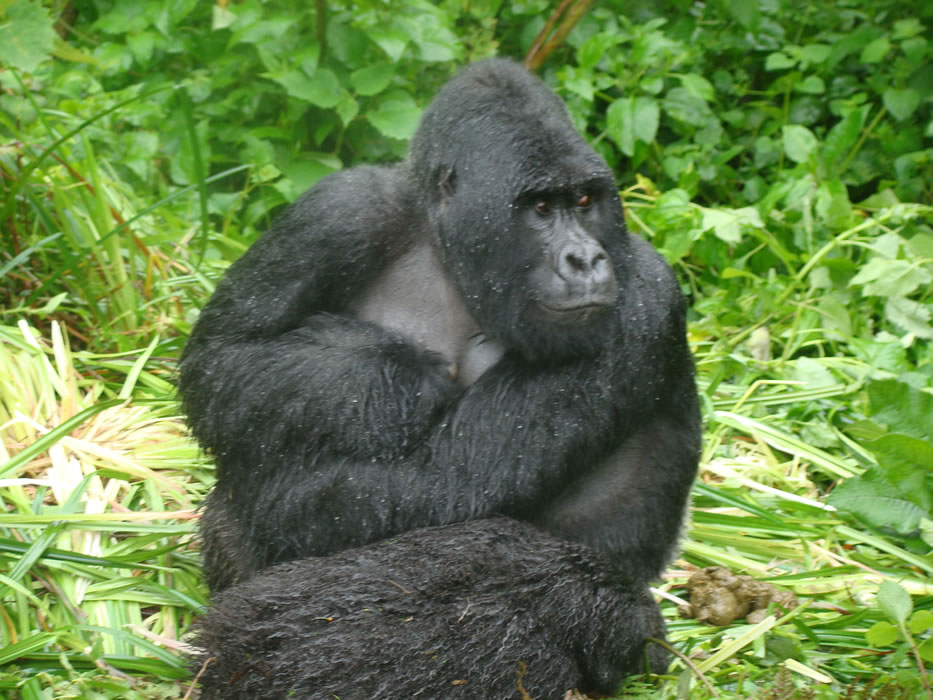 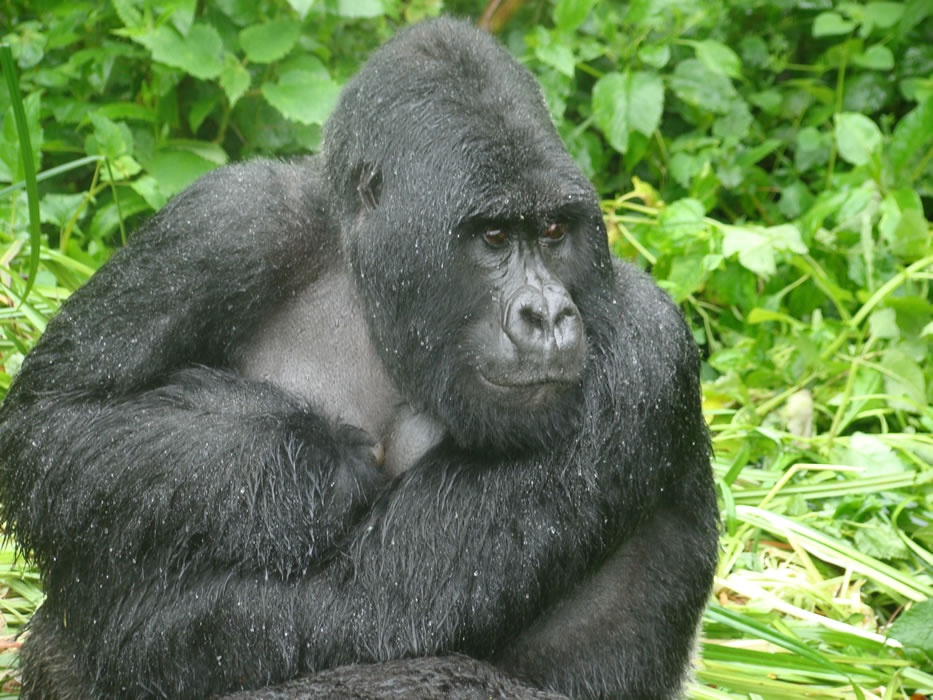 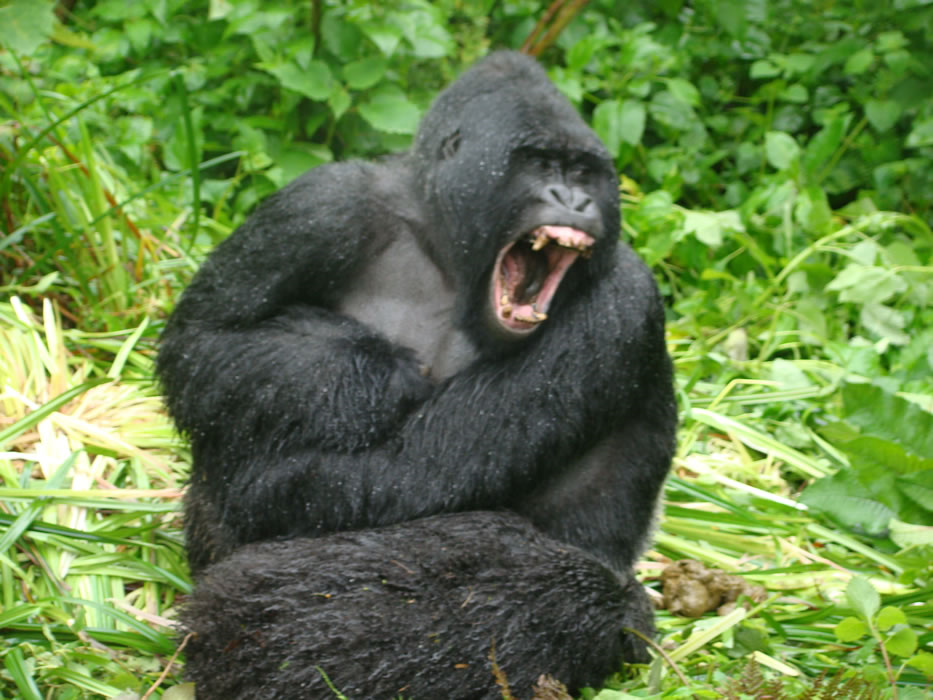 They made me their king!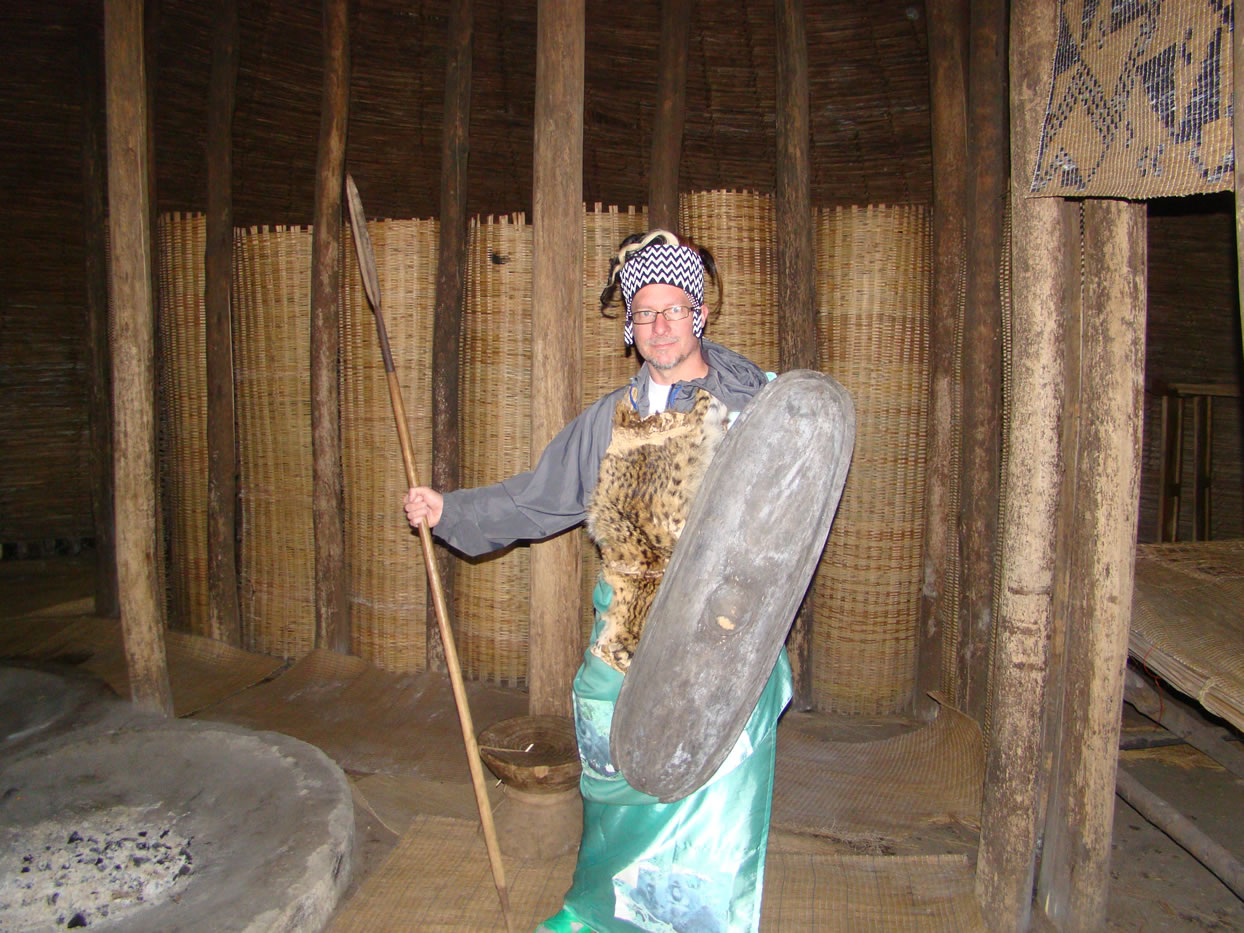 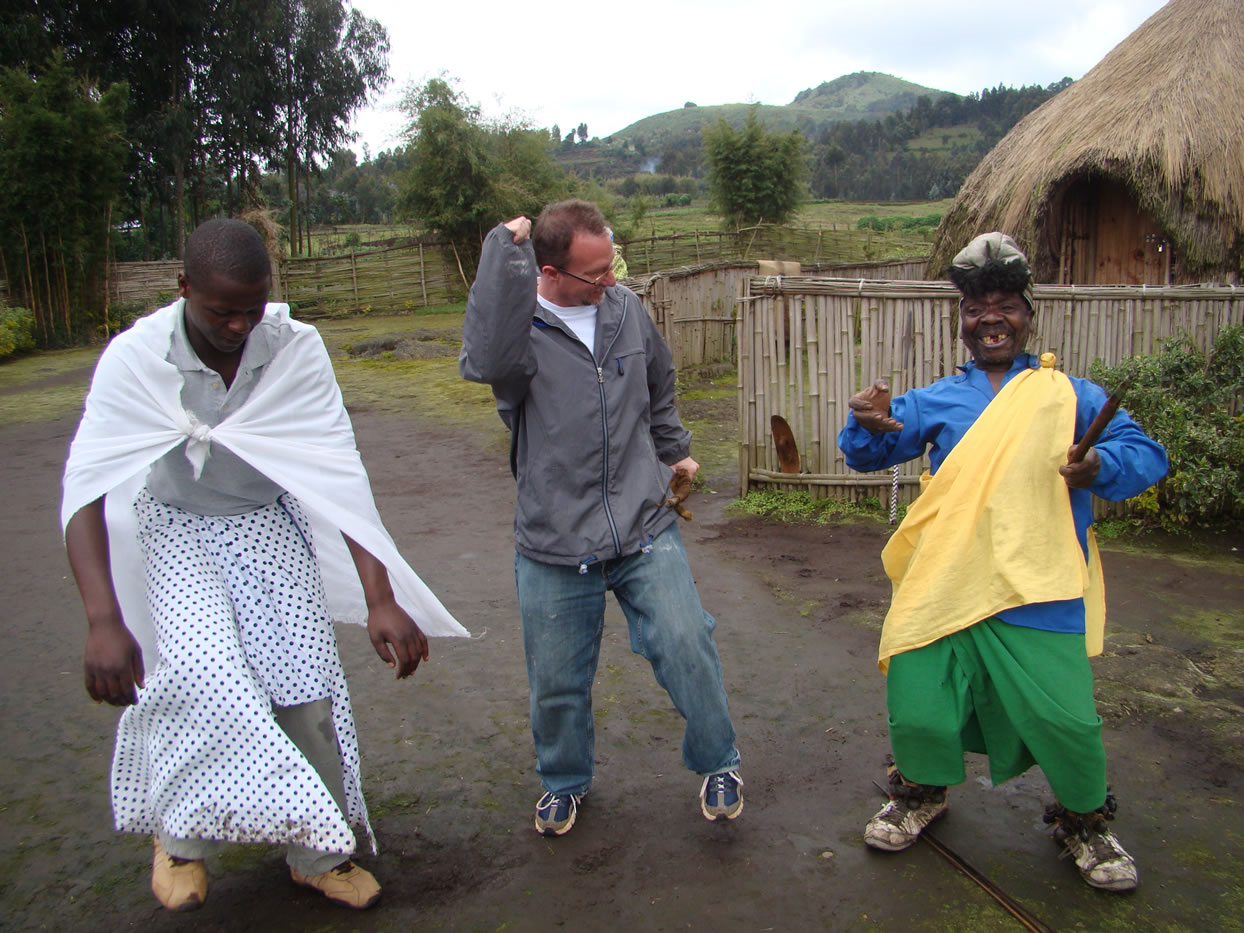 